Војводе Момчила број 10-12-16,   тел: 051/433-620 На основу члана 90., члана 70.став 1. и 3. и 6.Закона о јавним набавкама Босне и Херцеговине (Службени гласник  БиХ бр.39/14),  Правилника о  поступку директног споразума  Центра број: 626/18 и члана 33. Статута Центра за развој пољопривреде и  села, у поступку јавне набавке пружање услуга вођење стручног надзора над   „Извођењем  радова на изградњи објеката и изградњи секундарне водоводне мреже- четири уговора,   Директор Центра, д о н о с и, О  Д  Л  У  К  У1. Прихвата се приједлог представника Центра, о избору најповољнијег понуђача за набавку пружања услуга  вођење стручног надзора над  „Извођењем  радова на изградњи објеката и изградњи секундарне водоводне мреже“- четири уговора      (уг.бр. 320/21, 327/21, 01/2022 и 02/2022)  путем директног споразума број: 23/2022.  2. „AQUANOVA“  Вашалић Дубравко с.п. Бања Лука,  бира се у поступку јавне набавке број:23/2022.Понуђач је понудио цијену  у износу од 5.952,00 КМ без ПДВа Понуђач није ПДВ обвезник.3. Уговорни орган закључиће уговор са изабраним понуђачем, под условима утврђеним у позиву за достављање понуда и понудом број: Н-01/22 од 21.01.2022.године, достављене од стране изабраног понуђача. 4. Ова одлука је коначна  и ступа на снагу  даном доношења. Образложење: Центар за развој пољопривреде и села Бања Лука,  провео је поступак директног споразума  број:23/2022 за избор најповољнијег понуђача за набавку пружања услуга  вођење стручног надзора над „Извођењем  радова на изгрдњи објеката и изградњи секундарне водоводне мреже четири уговора (уг.бр. 320/21, 327/21, 01/2022 и 02/2022), по посебној Одлуци Директора број:22/2022-О  од 17.01.2022.године. Критериј за избор најповољнијег понуђача  је најнижа цијена.Позив за достављање понуда, упућен је понуђачу „AQUANOVA“  Вашалић Дубравко с.п.Бања Лука,    дана 17.01.2022.године.Процијењена вриједност јавне набавке је 6.0000,00 КМ   без ПДВ-а.Дана 21.01.2022.године у 12:15 часова представник Центра за село је извршио отварање понуде и том приликом констатовао да је пристигла понуда добављача „AQUANOVA“  Вашалић Дубравко с.п. Бања Лука,  са понуђеном цијеному износу од 5.952,00 КМ без ПДВ-а која је  прихватљива за уговорни орган. С обзиром да је понуђач доставио понуду у складу са условима  из позива за достављање понуда то ће уговорни орган прихватити приједлог предсатвника  Центра и одлучити као у диспозитиву ове Одлуке. Достављено: Понуђачу			                                                         ДИРЕКТОР Евиденција                                                                   Драшко Илић, дипл.екон.Архива                                                                                 _________________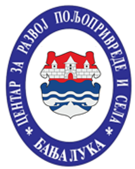 ЦЕНТАР ЗА РАЗВОЈ ПОЉОПРИВРЕДЕ И СЕЛАБАЊА ЛУКА                   Број: 48/2022-ОЦЕНТАР ЗА РАЗВОЈ ПОЉОПРИВРЕДЕ И СЕЛАБАЊА ЛУКА               Датум:21.01.2022.год.